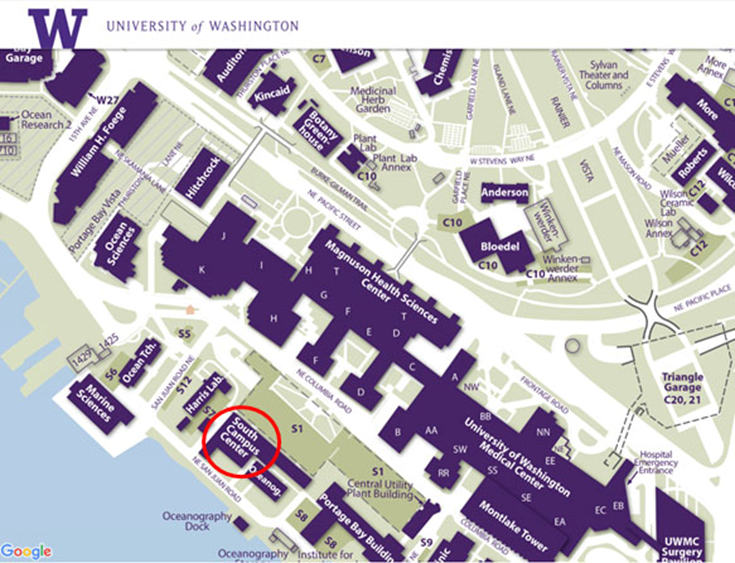 T3 Seattle Program Location August 14-17, 2017:University of Washington CampusSouth Campus Center, Room 3161601 NE Columbia Road 
Seattle, WA 98195